Узнать свой ИНН стало прощеМежрайонная ИФНС России № 9 по Архангельской области и Ненецкому автономному округу сообщает, что в сервисе «Узнать ИНН» на сайте ФНС России (www.nalog.gov.ru) добавлена возможность поиска данных по реквизитам не только актуального, но и предыдущего паспорта заявителя.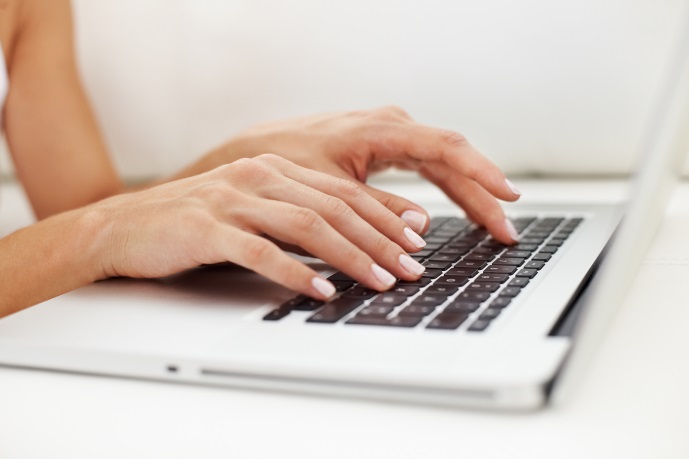 Это позволит увеличить количество релевантных результатов при обращении к сервису.Аналогичная технология используется в отношении запросов к видам сведений в системе межведомственного электронного взаимодействия, посредством которых сведения об ИНН представляются органам исполнительной власти.